2016 Mathematics Standards of LearningAlgebra Readiness Formative Assessment6.12dCreate a situation that represents a proportional relationship.  Create a table of values and a graph to represent this relationship.Suzanne is selling 4 boxes of cookies for $10.  A proportional relationship exists between the number of boxes of cookies, x, and the total cost, y.  Create a graph with at least 4 points that represents the same proportional relationship.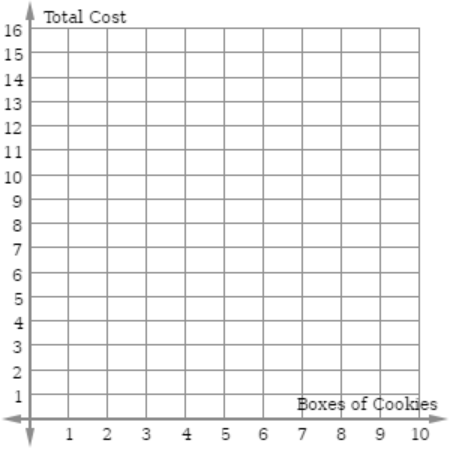 The table represents the relationship between the dollars earned selling T-shirts for each day that Alejandro worked.Determine and describe the unit rate for the price that he used for the cost of each shirt.On the coordinate graph, plot points that would represent the relationship between the dollars earned and the sale of 1, 2, and 3 shirts.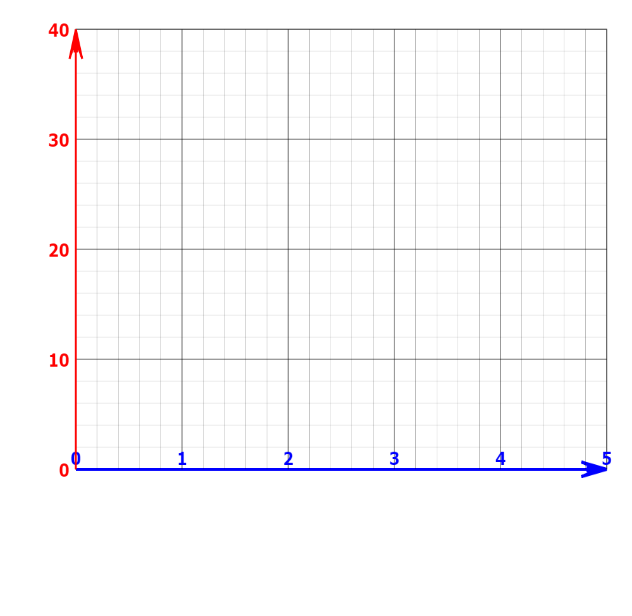 The graph below shows the relationship between the number of movies rented to the total cost.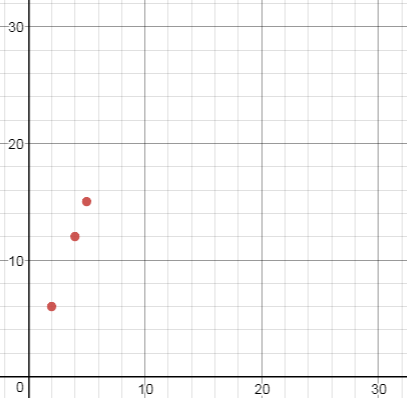 Which table below represents the same proportional relationship?                                                                          B.     C.                                                                            D.CVirginia Department of Education 2018Shirts SoldDollars Earned6759112.5011137.50Movies RentedCost133568Movies RentedCost1310131224Movies RentedCost72110301339Movies RentedCost7103669